О передаче полномочий муниципального района «Прохоровский район» сельским поселениям в части осуществления мероприятий по лесоустройству в отношении лесов, расположенных на землях населенных пунктов поселения В соответствии с Федеральным законом  от 6 октября 2003 года  № 131-ФЗ «Об общих принципах организации местного самоуправления в Российской Федерации», ст. 142.4 Бюджетного кодекса Российской Федерации,  Уставом муниципального района «Прохоровский район» Муниципальный совет Прохоровского района р е ш и л:1. Передать полномочия муниципального района «Прохоровский район» Кривошеевскому, Маломаяченскому, Плотавскому, Подолешенскому, Призначенскому, Шаховскому сельским поселениям муниципального района «Прохоровский район»» в части осуществления мероприятий по лесоустройству в отношении лесов, расположенных на землях населенных пунктов поселения. 2. Утвердить форму соглашения между администрацией Прохоровского района и администрациями сельских поселений муниципального района «Прохоровский район» о передаче полномочий в части осуществления мероприятий по лесоустройству в отношении лесов, расположенных на землях населенных пунктов поселения (Приложение №1).  3. Утвердить Порядок и условия предоставления субвенций, предоставляемых из бюджета муниципального района «Прохоровский район» в бюджеты сельских поселений муниципального района «Прохоровский район» на осуществление мероприятий по лесоустройству в отношении лесов, расположенных на землях населенных пунктов поселения (Приложение №2).4. Утвердить Методику расчета иных межбюджетных трансфертов из бюджета муниципального района «Прохоровский район» бюджету Кривошеевского, Маломаяченского, Плотавского, Подолешенского, Призначенского, Шаховского сельских поселений муниципального района «Прохоровский район» для  осуществления мероприятий по лесоустройству в отношении лесов, расположенных на землях населенных пунктов поселения (Приложение №3).  5. Поручить администрации Прохоровского района заключить соглашения с администрациями Кривошеевского, Маломаяченского, Плотавского, Подолешенского, Призначенского, Шаховского сельских поселений муниципального района «Прохоровский район» на осуществление полномочий в части осуществления мероприятий по лесоустройству в отношении лесов, расположенных на землях населенных пунктов поселений. 6.  Опубликовать настоящее решение в районной газете «Истоки» и разместить на официальном сайте органов местного самоуправления муниципального района «Прохоровский район» Белгородской области.7. Контроль за исполнением настоящего решения возложить на постоянную комиссию по социальной политике, внесению изменений и дополнений в Устав муниципального района «Прохоровский  район» и подготовки  нормативно - правовых актов (Лавриненко Г.А.). Председатель Муниципального совета Прохоровского района                                              О.А. ПономарёваПриложение №1к решению Муниципального совета Прохоровского районаот 25 апреля 2023 г. № 650ФормаСоглашение №___между администрацией Прохоровского района и администрацией ___________сельского поселения  муниципального района «Прохоровский район» о передаче осуществления полномочий по решению вопроса местного значения в части осуществления мероприятий по лесоустройству в отношении лесов, расположенных на землях населенных пунктов поселенияпгт Прохоровка							                 «__» _____ 202_ г.Администрация Прохоровского  района Белгородской области, именуемая в дальнейшем «Администрация района», в лице главы администрации Прохоровского  района ____________________________, действующего на основании Устава муниципального района «Прохоровский район» Белгородской области, с одной стороны и администрация _______поселения муниципального района «Прохоровский район» Белгородской области, именуемая в дальнейшем «Администрация поселения», в лице главы администрации поселения  _______________________________________________________, действующего на основании Устава, в дальнейшем именуемые «Стороны», заключили настоящее Соглашение о нижеследующем:1. Общие положенияНастоящее соглашение регулирует отношения, возникающие между Сторонами, в части передачи полномочий по решению вопросов местного значения муниципального района в соответствии с частью 4 статьи 15 Федерального закона от 06.10.2003 №131-ФЗ «Об общих принципах организации местного самоуправления в Российской Федерации».2. Предмет соглашения	2.1. Предметом настоящего Соглашения является передача Администрацией района Администрации поселения осуществления полномочий по решению вопроса местного значения органа местного самоуправления в части  осуществления мероприятий по лесоустройству в отношении лесов, расположенных на землях населенных пунктов поселения, а именно:	- прокладка просек, противопожарных разрывов, устройство противопожарных минерализованных полос;	- прочистка просек, прочистка противопожарных минерализованных полос и их обновление;	- благоустройство зон отдыха граждан, пребывающих в лесах в соответствии со статьей 11 Лесного кодекса Российской Федерации;	- установка и эксплуатация шлагбаумов, устройство преград, обеспечивающих ограничение пребывания граждан в лесах в целях обеспечения пожарной безопасности;	- установка и размещение стендов и других знаков и указателей, содержащих информацию о мерах пожарной безопасности в лесах;	- и другие мероприятия.2.2. На период действия настоящего Соглашения все вопросы, связанные с реализацией переданных полномочий, находятся в компетенции Администрации поселения.3. Права и обязанности сторон3.1. Администрация района имеет право:3.1.1. осуществлять контроль за исполнением переданных полномочий, а также за целевым использованием предоставляемых финансовых средств (иных межбюджетных трансфертов);3.1.2. получать информацию об использовании финансовых средств (иных межбюджетных трансфертов);3.1.3. требовать возврата перечисленных финансовых средств (иных межбюджетных трансфертов) в случае их нецелевого использования и (или) неисполнения переданных полномочий в соответствии с пунктом 2 настоящего Соглашения.3.2. Администрация района обязана:3.2.1. передать финансовые средства (иные межбюджетные трансферты) на реализацию полномочий, предусмотренных пунктом 2 настоящего Соглашения в порядке, установленном пунктом 5 настоящего Соглашения;3.2.2. осуществлять контроль за исполнением переданных в соответствии с пунктом 2 настоящего Соглашения полномочий, а также за использованием предоставленных на эти цели финансовых средств (иные межбюджетные трансферты);3.2.3. предоставлять информацию, необходимую для осуществления полномочий, переданных пунктом 2 настоящего Соглашения.3.3. Администрация поселения имеет право:3.3.1. получать финансовые средства (иные межбюджетные трансферты) на осуществление полномочий, переданных пунктом 2 настоящего Соглашения;3.3.2. запрашивать информацию, необходимую для осуществления полномочий, переданных пунктом 2 настоящего Соглашения;3.3.3. приостановить на срок до 30 календарных дней, а по окончании указанного срока прекратить, исполнение полномочий, переданных пунктом 2 настоящего Соглашения, при не поступлении финансовых средств (иные межбюджетные трансферты) на осуществление указанных полномочий в течение 3 месяцев с момента последнего перечисления.3.4. Администрация поселения обязана:3.4.1. осуществлять полномочия, предусмотренные пунктом 2 настоящего Соглашения, в соответствии с требованиями действующего законодательства;3.4.2. направлять поступившие финансовые средства (иные межбюджетные трансферты) в полном объеме на осуществление полномочий, переданных пунктом 2 настоящего Соглашения;3.4.3. представлять отчет о ходе исполнения полномочий, использовании финансовых средств (иные межбюджетные трансферты) в порядке, предусмотренном пунктом 6 настоящего Соглашения;3.4.4. не создавать кредиторскую задолженность по принятым расходным полномочиям;3.4.5. обеспечить полноту расчетов с поставщиками услуг.4. Порядок определения ежегодного объема межбюджетных трансфертов, необходимых для осуществления передаваемых полномочий по решению вопросов местного значения4.1. Финансовые средства, необходимые для исполнения полномочий, предусмотренных пунктом 2 настоящего Соглашения, предоставляются в форме иных межбюджетных трансфертов.4.2. Объем иных межбюджетных трансфертов, необходимый для осуществления Администрацией поселения полномочий Администрации района, определяется ежегодно решениями о бюджете на очередной финансовый год и (или) в ходе исполнения бюджета в текущем финансовом году исходя из планируемого объема финансовых затрат на осуществление передаваемых полномочий на решение вопросов местного значения, установленных расчетным путем.Объем межбюджетных трансфертов на 20__ год и на плановый период 20__и 20__ годов  составляет _____.4.3. Иные межбюджетные трансферты в целях бесперебойного осуществления переданных полномочий перечисляются Администрацией района  на текущий счет местного бюджета Администрации поселения в соответствии с Графиком перечисления иных межбюджетных трансфертов, являющимся приложением 1 к настоящему Соглашению.4.4. График перечисления иных межбюджетных трансфертов составляется с учетом характера производимых расходов по переданным расходным полномочиям.4.5. Отражение передаваемых иных межбюджетных трансфертов осуществляется в соответствии с бюджетной классификацией.5. Контроль за исполнением полномочийКонтроль за исполнением полномочий, предусмотренных пунктом 2 настоящего Соглашения, осуществляется Администрацией района на основании представленных Администрацией поселения отчетов об осуществлении полномочий, использовании финансовых средств (иные межбюджетные трансферты), путем проведения проверок, удовлетворенностью качеством выполненных услуг, предоставляемых Администрацией поселения, анализа обращений граждан, касающихся предмета настоящего Соглашения.6. Срок действия Соглашения6.1. Соглашение вступает в силу с «___» _________ 202__ года по «____» __________ 202_ г.6.2. Если Стороны по истечении срока, указанного в пункте 7.1. настоящего Соглашения, в течение 30 календарных дней не заявят о своем намерении расторгнуть Соглашение, то Соглашение считается возобновленным на тех же условиях на неопределенный срок.6.3. Внесение изменений и дополнений в настоящее Соглашение осуществляется путем заключения дополнительных соглашений, которые являются неотъемлемой частью настоящего Соглашения.7. Досрочное прекращение действия СоглашенияДействие настоящего Соглашения прекращается досрочно в случаях:7.1. Неисполнения Администрацией поселения полномочий, предусмотренных пунктом 2 настоящего Соглашения;7.2. Нецелевого использования Принимающей стороной иных межбюджетных трансфертов, предоставляемых в порядке, предусмотренном пунктом 3 настоящего Соглашения;7.3. Не поступления финансовых средств (иных межбюджетных трансфертов) из бюджета муниципального района «Прохоровский район» в течение 3 месяцев с момента последнего перечисления;7.4. Наличия решения суда, вступившего в законную силу.8. Ответственность сторон.8.1. Стороны несут ответственность за ненадлежащее исполнение обязанностей, предусмотренных пунктом 3 настоящего Соглашения.8.2. В случае неисполнения Администрацией поселения обязанностей, предусмотренных пунктом 3.4. настоящего Соглашения, Администрация поселения уплачивает Администрации района неустойку в размере 0,1% от суммы ненадлежащего исполнения обязанностей.8.3. В случае неисполнения Администрацией района обязанностей, предусмотренных пунктом 3.2.1. и 3.2.3. настоящего Соглашения Администрация района уплачивает Администрации поселения неустойку в размере 0,1% от суммы ненадлежащего исполнения обязанностей.9. Заключительные положения9.1. По взаимному согласию Сторон или в соответствии с требованиями действующего законодательства в настоящее Соглашение в письменной форме могут быть внесены изменения и дополнения, являющиеся неотъемлемой частью настоящего Соглашения с момента их подписания Сторонами.9.2. Неурегулированные Сторонами споры и разногласия, возникшие при исполнении настоящего Соглашения, подлежат рассмотрению в порядке, предусмотренном действующим законодательством.9.3. Настоящее Соглашение составлено в 2 (двух) экземплярах, по одному для каждой из Сторон, имеющих равную юридическую силу.10. Юридические адреса и  банковские реквизиты Сторон11. Подписи СторонПриложение №1к СоглашениюГрафик  перечисления иных межбюджетных трансфертов на финансовое обеспечение переданных полномочий из бюджета муниципального района «Прохоровский район» бюджету_____________ сельского поселения, в части осуществления мероприятий по лесоустройству в отношении лесов, расположенных на землях населенных пунктов Подписи Сторон:От Администрации района:            От Администрации поселения:Приложение №2к решению Муниципального совета Прохоровского районаот 25 апреля 2023 г. № 650Порядок и условия предоставления иных межбюджетных трансфертов, предоставляемых из бюджета муниципального района «Прохоровский  район» Белгородской области, бюджетам сельских поселений муниципального района «Прохоровский район» Белгородской области на осуществление полномочий муниципального района «Прохоровский район», в части осуществления мероприятий по лесоустройству в отношении лесов, расположенных на землях населенных пунктов поселения1. Настоящий Порядок устанавливает порядок определения ежегодного объема иных межбюджетных трансфертов, предоставляемых из бюджета муниципального района «Прохоровский район» Белгородской области бюджетам сельских поселений муниципального района «Прохоровский район», на осуществление полномочий муниципального района «Прохоровский район», в части осуществления мероприятий по лесоустройству в отношении лесов, расположенных на землях населенных пунктов поселений. 2. Предоставление иных межбюджетных трансфертов осуществляется в пределах бюджетных ассигнований и лимитов бюджетных обязательств на цели, указанные в Соглашении между администрацией Прохоровского района и администрациями сельских поселений о передаче полномочий, в части осуществления мероприятий по лесоустройству в отношении лесов, расположенных на землях населенных пунктов поселений. 	3. Размер иных межбюджетных трансфертов определяется в соответствии с Методикой расчета межбюджетных трансфертов на финансовое обеспечение переданных полномочий из бюджета муниципального района «Прохоровский район» бюджетам сельских поселений, в части осуществления мероприятий по лесоустройству в отношении лесов, расположенных на землях населенных пунктов поселений.4. Иные межбюджетные трансферты равными частями ежемесячно, не позднее 15-го числа текущего месяца, перечисляются из бюджета муниципального района «Прохоровский район»  в бюджеты сельских поселений муниципального района «Прохоровский район». 5. Администрации сельских поселений муниципального района «Прохоровский район»  несет ответственность за нецелевое использование иных межбюджетных трансфертов и достоверность отчетности.Приложение №3к решению Муниципального совета Прохоровского районаот 25 апреля 2023 г. № 650Методика расчета межбюджетных трансфертов на финансовое обеспечение переданных полномочий из бюджета муниципального района «Прохоровский район» бюджетам сельских поселений, в части осуществления мероприятий по лесоустройству в отношении лесов, расположенных на землях населенных пунктов поселенийМежбюджетные трансферты предоставляются в целях финансового обеспечения  мероприятий по лесоустройству в отношении лесов, расположенных на землях населенных пунктов поселений в рамках передаваемых полномочий администрацией Прохоровского  района Белгородской области администрациям поселений муниципального района «Прохоровский район» Белгородской области.Расчет межбюджетных трансфертов из бюджета муниципального района «Прохоровский район» бюджетам сельских поселений производится в целях формирования расходов на осуществление переданных полномочий по вопросу местного значения по лесоустройству в отношении лесов, расположенных на землях населенных пунктов.Объемы межбюджетных трансфертов определяются средним количеством планируемых работ (услуг)на год.Размер межбюджетных трансфертов, предоставляемых бюджету поселения, определяется по следующей формуле:Sмбт = Соу × Чску,где:Sмбт - размер межбюджетных трансфертов на осуществление части полномочий по осуществлению мероприятий по лесоустройству в отношении лесов, расположенных на землях населенных пунктов поселений. Расчет представлен в таблице 2;Соу - стоимость одной услуги для осуществления  полномочий по лесоустройству в отношении лесов, расположенных на землях населенных пунктов.Стоимость одной услуги (Соу) для осуществления полномочий в части лесоустройства в отношении лесов, расположенных на землях населенных пунктов определяется как сумма затрат на оказание одной услуги. Расчет представлен в таблице 1;Чску - среднее количество планируемых работ (услуг) за год.Таблица 1Расчет стоимости одной услуги для осуществления полномочий в части лесоустройства в отношении лесов, расположенных на землях населенных пунктов поселенийТаблица 2Расчет межбюджетных трансфертов на осуществление полномочий по лесоустройству в отношении лесов, расположенных на землях населенных пунктовРОССИЙСКАЯ  ФЕДЕРАЦИЯБЕЛГОРОДСКАЯ  ОБЛАСТЬРОССИЙСКАЯ  ФЕДЕРАЦИЯБЕЛГОРОДСКАЯ  ОБЛАСТЬРОССИЙСКАЯ  ФЕДЕРАЦИЯБЕЛГОРОДСКАЯ  ОБЛАСТЬРОССИЙСКАЯ  ФЕДЕРАЦИЯБЕЛГОРОДСКАЯ  ОБЛАСТЬРОССИЙСКАЯ  ФЕДЕРАЦИЯБЕЛГОРОДСКАЯ  ОБЛАСТЬ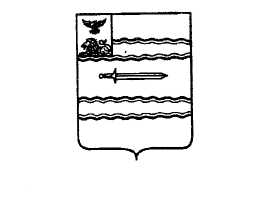 МУНИЦИПАЛЬНЫЙ  СОВЕТ ПРОХОРОВСКОГО РАЙОНАМУНИЦИПАЛЬНЫЙ  СОВЕТ ПРОХОРОВСКОГО РАЙОНАМУНИЦИПАЛЬНЫЙ  СОВЕТ ПРОХОРОВСКОГО РАЙОНАМУНИЦИПАЛЬНЫЙ  СОВЕТ ПРОХОРОВСКОГО РАЙОНАМУНИЦИПАЛЬНЫЙ  СОВЕТ ПРОХОРОВСКОГО РАЙОНАПятьдесят четвертое заседаниеПятьдесят четвертое заседание  РЕШЕНИЕТретьего созываТретьего созыва25 апреля 2023 года25 апреля 2023 года№ 650№ 650Администрация районаАдминистрация поселенияЮридический адресЮридический адресОГРН ОКТМО ОГРН ОКТМОИНН КППИНН КПППлатежные реквизиты: Платежные реквизиты:От Администрации района:            От Администрации поселения:МесяцыСумма, тыс. рублейЯнварьФевральМартАпрельМайИюньИюльАвгустСентябрьОктябрьНоябрьДекабрьИтого год:Глава администрации Прохоровского района Белгородской области_____________/ _______________М.П.Глава администрации        _______________ поселения      муниципального района «Прохоровский район» Белгородской области_____________/ _____________    М.П.№ п/пНаименование Время, потраченное на оказание одной услуги, (час.)Стоимость 1 трудо/час, руб.; мото/час, руб.Стоимость одной услуги для осуществления  полномочий по лесоустройству в отношении лесов, расположенных на землях населенных пунктов, в рублях12345= (3*4)1234Итого:Наименование сельского поселенияКоличество лесов (шт)Количество планируемых услуг (шт.)Стоимость одной услуги (рублей)Сумма межбюджетных трансфертов на 20__ год (рублей)